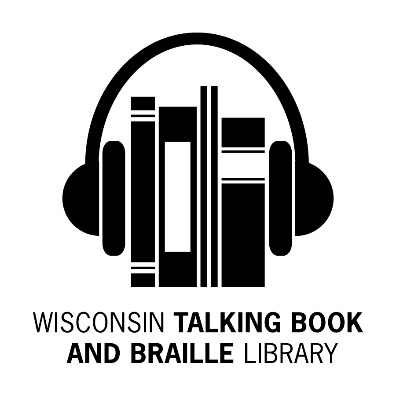 What’s Been Happening at WTBBL! Hello Readers!Thanks to our partnership with ABLE, WTBBL now has 14 audiobooks available for download on BARD. Be assured that WTBBL also offers all these titles for checkout on digital cartridge. New on our website are FILLABLE Individual Applications in English and Spanish! After filling out the application, you can save the filled application(<Ctrl>< S>) and attach it to an email to wtbbl@milwaukee.gov - or - print it out (<Ctrl><P>) for faxing or sending to WTBBL. Our summer intern, Shauna, has helped us a lot this summer, assembling Welcome packets and providing Outreach support.Keep reading and talking about us to your friends, 	LindaWhite Cane Safety DayWhite Cane Safety Day is October 15th. Because it falls on a Saturday this year, in Southeastern Wisconsin, we are celebrating on Thursday, October 13th. The event celebrates the accomplishments of children and adults with vision loss. Also, it provides an opportunity to educate people about Wisconsin’s White Cane Law, which requires drivers to yield to pedestrians carrying white canes.At 12 pm in front of the Milwaukee County Courthouse, a flash mob of schoolchildren, teachers, local politicians and WTBBL and ABLE staff will dance to “Shake Your Groove Thing” (aka “Shake Your White Cane”) by Peaches and Herb. The theme is “Show’Em How We Do It”. For more information go to: www.facebook.com/WisconsinWhiteCaneDay. Come on out and join us!New Magazines Offered!Audible, Inc has recorded selected material from the print edition of The New Yorker for NLS to distribute to interested patrons. The magazine, which covers daily news and culture, is published 47 times per year. You may subscribe and receive this title on digital cartridge with your other magazine selections.Milwaukee Magazine subscribers may have noticed the addition of Newsweek to their digital cartridge. Contact WTBBL if you’d like to subscribe to the Milwaukee Magazine / Guideposts / Reader’s Digest / Newsweek cartridge. Talking Book Topics Order FormsDue to a number of requests, NLS has announced that subscribers receiving the audio version of the Talking Books Topics catalog will receive the order form at the same time. This change will begin with the September-October 2016 issue of Talking Book Topics.Vision Forward Conference in OctoberVision Forward Association is hosting their 2nd Vision Connections Conference on Saturday, October 1st, 2016 from 8:15 am to 3:30 pm at the Medical College of Wisconsin. This conference is a public education opportunity that provides information to people of all ages with vision loss. Presentations will cover topics including research, assistive technology, coping and support.WTBBL will be one of the exhibitors at this event. There will be breakout sessions on topics from low vision to self-advocacy. Contact Rose Visser, Community Education Manager at Vision Forward (414-615-0115; rvisser@vision-forward.org), to register.WTBBL Adult Book Club On Tuesday, June 21st, the WTBBL Book Club discussed the book My Beloved World by Sonia Sotomayor (DB76059 / Available on BARD).  Many of the book club members enjoyed reading about Sonia’s childhood and her perseverance and determination to become a judge. We had a lively discussion about affirmative action. We hope that Sonia Sotomayor writes a follow up memoir someday.Next we will meet on Tuesday, August 23rd when we discuss Dear John by Nicholas Sparks DB65315 / Available on BARD (9 hours 20 minutes).- North Carolina. John Tyree, who was raised by a father with Asperger Syndrome, joins the army after years of drifting. While on leave he meets Savannah Curtis, a special education major. The two fall in love, but their relationship changes when John reenlists after 9/11. Commercial audiobook. Bestseller. 2006.Here is the remaining schedule for 2016:Tuesday, October 25, 2016Orphan Train by Christina Baker Kline   (8 hours 23 minutes) DB76746 / Available on BARDTuesday, December 13, 2016Still Alice by Lisa Genova                        (8 hours 6 minutes) DB68429 / Available on BARDThe book club meets on the phone using a toll free phone number.  We meet on a Tuesday, every other month.  There are two sessions to choose from: 1:30 to 2:30 pm and/or from 6:30 to 7:30 pm.  The same book is discussed at both sessions. For more information or to sign up as a participant, please contact Becky at 414-286-6918 or email ramanz@milwaukee.gov. New Wisconsin Titles Available ABLE (Audio & Braille Literacy Enhancement) has produced more Wisconsin books for your reading pleasure. These titles will also be available on BARD.Recent additions include: DBC04706 The Innocent Killer: A True Story of a Wrongful Conviction and its Astonishing Aftermath by Michael Griesbach- Steven Avery, a Wisconsin man who spent eighteen years in prison for a crime he did not commit, was exonerated of that crime but was arrested two years later for the brutal murder of Teresa Halbach, a freelance photographer, who had gone missing several days earlier.DBC04728 J.J. Watt by Matt Scheff- Biography of football player J.J. Watt. For Grades 3-6.DBC04729 Aaron Rodgers by Matt Scheff- Biography of football player Aaron Rodgers. For Grades 3-6.DBC04733 The Crops Look Good: News from a Midwestern Family Farm by Sara DeLuca- Chronicle of the Williamson family's life on a dairy farm in rural Wisconsin. Letters are woven into a cohesive, chronological story that paints a beautiful picture of the period from 1923 to 1955. DBC04735 Epilogue: A Memoir by Will Boast - Family tragedy leads to almost unbearable darkness but also renewal and hope in this memoir by a young Wisconsin man. Boast's mother died of cancer, his younger brother Rory was killed in a car crash, and his father died of an alcohol-induced ulcer. While looking through documents in the family's Wisconsin home, Will discovers that his father had a secret second family in England complete with two half-brothers.DBC04739 Death at Gills Rock: A Dave Cubiak Door County Mystery, #2 by Patricia Skalka - Three heroic World War II veterans die from carbon monoxide poisoning. With many suspects, Dave Cubiak, the elected Door County sheriff, must sort through lies and corruption to get to the truth.DBC04745 Wisconsin Agriculture: A History by Jerold W. Apps - Learn about the agricultural history of Wisconsin pre-statehood to the present. Topics included are:  the wheat era; cows, cheese, and change; beyond the milk pail; and twentieth century transformations. Facebook Pages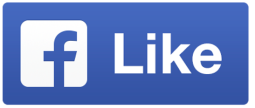 Wisconsin Talking Book and Braille Library has a Facebook page and the National Library Service for the Blind and Physically Handicapped has one too.  Log onto Facebook, find and like us today!Fun Days in AugustAugust is known for the Wisconsin State Fair in West Allis and this year the 2016 Summer Olympics in Rio. Here are a few other fun days to celebrate in August:August 5th International Beer Day:DB46253 Brewing Up a Storm: A John Thatcher Mystery by Emma Lathen (Mystery)DB61242 A History of the World in Six Glasses by Tom Standage  (Non-fiction)DB63591 Ambitious Brew: The Story of American Beer by Maureen Ogle (Non-fiction)DB79767 The Summer of Beer and Whiskey: How Brewers, Barkeeps, Rowdies, Immigrants, and a Wild Pennant Fight Made Baseball America’s Game by Edward Achorn (Non-fiction)DB80316 The Brewer’s Tale: A History of the World According to Beer by William Bostwick (Non-fiction)August 13th International Lefthander’s Day:DB35526 The Left-Hander Syndrome: The Causes and Consequences of Left-Handedness by Stanley Coren (Non-fiction)DB51576 Koufax by Ed Gruver (Biography of Left-Handed Baseball Player Sandy Koufax)DB64951 Southpaw by Rich Wallace (For Grades 4-7, Fiction) DB65130 The Country of the Blind and Other Stories by H. G. Wells (Short Stories by Left-Handed Author) DB66832 The Case of the Left-Handed Lady: An Enola Holmes Mystery by Nancy Springer (For Grades 6-9, Mystery)August 21st World Fashion Day:DB26609 In My Own Fashion: An Autobiography by Oleg Cassini (Non-fiction)DB64284 Queen of Fashion: What Marie Antoinette Wore to the Revolution by Caroline Weber (Non-fiction)DB69293 The Meaning of Sunglasses: And a Guide to Almost All Things Fashionable by Hadley Freeman (Non-fiction)DB82797 History of International Fashion by Didier Grumbach (Non-fiction)DB83069 Timeless Beauty: Over 100 Tips, Secrets, and Shortcuts to Looking Great by Christie Brinkley (Non-fiction) Staying at Another AddressIf you are spending time at another address, let us know to send your materials to that temporary address. We can also send items to other states. WTBBL OutreachThis summer and fall, stop on by and chat with WTBBL staff at one of these events:- Wisconsin Council of the Blind & Visually Impaired’s Central Wisconsin Low Vision Fair in Wausau- 71st National Blinded Veterans Association Conference in Milwaukee- Milwaukee County Zoo’s Senior Celebration- Rock County Senior Fair in Janesville- National Multiple Sclerosis Society’s Walk MS in WaukeshaPlease contact Becky, WTBBL’s Outreach Librarian, to schedule a speaker or ask WTBBL to exhibit at your event. You can contact Becky at 414-286-6918 or email ramanz@milwaukee.gov. We enjoy exhibiting at resource fairs, conferences, and local events. We also provide speakers for events at support groups, nursing homes, senior centers, and libraries throughout Wisconsin. National Guide Dog MonthSeptember is known for Pain Awareness Month, National Hispanic Heritage Month, International Literacy Day (September 8th), and International Talk Like a Pirate Day (September 19th). September is also National Guide Dog Month. Did you know there are approximately 10,000 guide dogs in the United States? About two percent of blind and visually impaired people work with guide dogs. Children may enjoy these guide dog books:DB57627 Animal Helpers for the Disabled by Deborah Kent (For Grades 4-7, Non-fiction) DB63663 Guide Dog Connections: A Novel by Norine Labitzke (For Grades 4-7, Fiction)  DB65786 Marvelous Mercer by Shea Megale (For Grades 2-4, Fiction) DB70712 Seizure-Alert Dogs by Margaret Fetty (For Grades 3-6, Non-fiction) DB73588 Meet My Girls:  80th Anniversary of the Seeing Eye, Inc., 1929-2009 by Grace D. Napier (For Grades 4-7, Non-fiction)DB74197 Dog Heroes: A Nonfiction Companion to Magic Tree House #46: Dogs in the Dead of Night by Mary Pope Osborne and Natalie Pope Boyce (For Grades 2-4, Non-fiction)DB81097 Animal Helpers: A True Book Series by Jennifer Zeiger, Susan H. Gray, Lucia Raatma, Ann O. Squire, and Tamra B. Orr (For Grades 3-6, Non-fiction)Here are some books on guide dogs for young adults and adults:DB67040 Together: A Novel of Shared Vision by Tom Sullivan with Betty White (Fiction)DB70466 To the Rescue: Found Dogs with a Mission by Elise Lufkin (Non-fiction)DB74020 Until Tuesday: A Wounded Warrior and the Golden Retriever Who Saved Him by Luis Carlos Montalvan with Bret Witter (Non-fiction)DB74137 Two Plus Four Equals One: Celebrating the Partnership of People with Disabilities and Their Assistance Dogs by Kathy Nimmer (Non-fiction)DB75550 Two Seeing Eye Dogs Take Manhattan! A Love Story by Lloyd Burlingame (Non-fiction)DB77282 Trusting Calvin: How a Dog Helped Heal a Holocaust Survivor’s Heart by Sharon Peters (Non-fiction)DB82649 Come, Let Me Guide You: A Life Shared with a Guide Dog by Susan Krieger (Non-fiction)2016 Summer Reading Program“On Your Mark, Get Set, READ!” is the theme for the 2016 WTBBL Summer Reading Program for children and teenagers which runs June 6th to September 2nd. WTBBL has 23 children and young adults participating in the Summer Reading Program this year. One lucky reader will win a $100 gift card to Dick’s Sporting Goods.  The drawing will be in mid-September.Elie Wiesel 1928-2016Elie Wiesel was a Romanian born, American Jewish writer, professor, political activist, Holocaust survivor, and Nobel Laureate. He received the Nobel Peace Prize, the Presidential Medal of Freedom, the Congressional Gold Medal, and the National Humanities Medal. Elie Wiesel died on July 2nd, 2016. Wiesel was the author of 57 books including Night, based on his experiences as a prisoner in the Auschwitz and Buchenwald concentration camps.  Some of Wiesel’s notable works include:DB29538 Twilight (General Fiction)DB33440 From the Kingdom of Memory: Reminiscences  (American Speeches)  DB42074 The Night Trilogy includes Night; Dawn; and The Accident (Biography)DB51142 And the Sea is Never Full: Memoirs, 1969 (Biography) New Audio Described DVDs AvailableWTBBL has added 27 new titles of audio described DVDs to our collection. You may request a supplemental DVD catalog in large print, braille, or on digital cartridge. Please keep the previous versions of the large print and braille catalogs as the supplemental catalogs only include the new titles. The catalog on digital cartridge should be returned just like any other book. You may check out up to three DVDS at a time for one month. Renewals are not allowed for DVDs. Audio described DVDs will play on any DVD player that you own. On a special audio track the narrator will describe actions, characters, locations, costumes, and background without interrupting the dialogue of the movie.Some of the new titles are:DVD00842 Inside Out (Children’s)DVD00843 Minions (Children’s)DVD00845 The Second Best Exotic Marigold Hotel (Comedy)DVD00849 Cancer, the Emperor of All Maladies (Documentary)DVD00850 Pitch Perfect 2 (Musical)DVD00852 Avengers: Age of Ultron (Science Fiction)DVD00855 Furious 7 (Thriller)DVD00856 The Martian (Science Fiction)DVD00857 Spectre (Thriller)DVD00859 The Intern (Comedy)DVD00862 Birdman or, (The Unexpected Virtue of Ignorance) (Comedy)DVD00863 The Big Short (Drama)DVD00865 Magic Mike XXL (Comedy)DVD00866 The Wedding Ringer (Comedy)What’s New on Newsline?NFB-NEWSLINE is a free audible information service available to the blind and print-disabled that offers more than 400 publications, including newspapers and magazines, emergency weather alerts, job listings, TV listings, and retail ads. Newsline is accessible by phone, email, or the internet, use of a portable Daisy player or the Newsline iOS mobile app. Coming soon - Newsline will share information on products and pricing for your nearest Walmart store. Talking Book Topics and Braille Book Review are available on Newsline.The mobile iOS Newsline app now includes:Improved weather alerts based on your actual location; Streamlined options for easier navigation through TV listings; andA more user friendly Favorites feature.Newsline has added candidate information for the upcoming presidential elections:On the phone, press 5, and then press 5 again to access the Presidential Election options. Using the mobile iOS app, select Publications, then Publication Options, then All Publications, and look for Breaking News Search Results or Daily Newspaper Search Results or International Search Results or Magazine Search Results and look for the candidates’ names.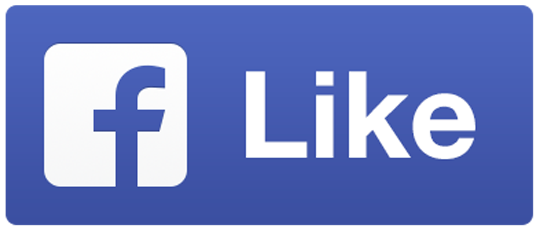 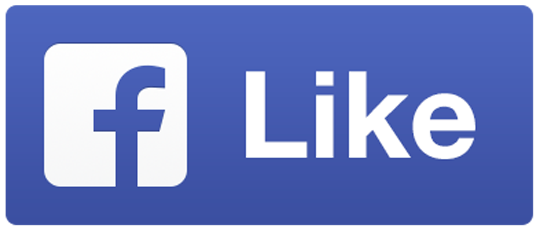 Holiday & Post Office ClosingsSeptember 5th WTBBL Closed (Labor Day)October 10th No Mail (Columbus Day)November 11th No Mail (Veterans Day)November 24th & 25th WTBBL Closed (Thanksgiving)December 23-26th WTBBL Closed (Christmas Eve & Christmas Day)December 30-January 2nd, 2017WTBBL Closed (New Year’s Eve & Day)Wisconsin Talking Book and Braille Library813 W. Wells St. Milwaukee, WI 53233-1436FREE MATTER FOR THE BLIND OR HANDICAPPED